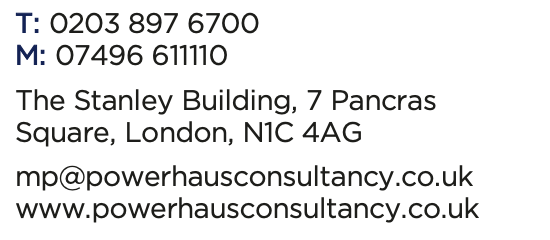 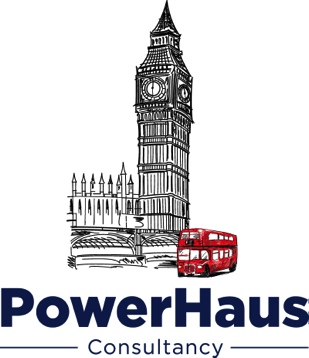 Fossetts Thames PlazaLand at Eastern Avenue and Fossetts Way Southend-on-SeaPublic Consultation 22nd March 2024Thank you for taking the time to look at our exhibition.We hope that you now have a better idea about our proposals. Please take this opportunity to talk with the members of the project team, who will be happy to discuss any aspect of the proposals. The aim of the exhibition is to allow us to find out your views on the proposals. We would be grateful if you could spare a few minutes to complete this questionnaire with any comments you may have.Your responses will remain anonymous at all times and allow a range of views to be expressed. All comments on any aspect of the proposals are welcome.About You (Please tick those that apply):Local Business                     Local residentOther – Please state……………………………Your Address details (if you want to be kept informed)Address line 1: ………………………….Address line 2:………………………….Town/City: ……………………………..Do you support the plans to meet the housing needs of the City at Fossetts?Comments:__________________________________________________________________________________________________________________________________________________________________________________________________________________Is there anything you particularly like about our plans? For example, the architectural design.________________________________________________________________________________________________________________________________________________________________________________________________________________________________________________________________________________________Please set out below any concerns you have with the proposals.____________________________________________________________________________________________________________________________________________________________________________________________________________________________________________________________________________________________________Please use the space below to make any additional comments.______________________________________________________________________________________________________________________________________________________________________________________________________________________________________________________________________________________________________________________________________________________________Yes I fully support the plansYes, I generally support the plans but have some concerns (please set out your concerns below)No, I don’t support the plans (please say why below)I don’t know/ don’t mind